INFRASTRUCTURE COMMITTEE MINUTES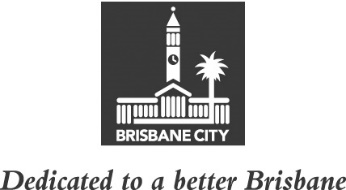 MEETING HELD ON TUESDAY 2 AUGUST 2022AT 9.15AMCOMMITTEE MEETING ROOM 2, LEVEL 2, CITY HALLMEMBERS PRESENT:Councillor Andrew Wines (Civic Cabinet Chair), Councillor Peter Matic (Deputy Chair), and Councillors Steve Griffiths, Fiona Hammond, Sarah Hutton and Charles Strunk.OTHERS PRESENT:Scott Stewart, Divisional Manager, Brisbane Infrastructure; Tania Orr, Manager, Transport Planning and Operations, Brisbane Infrastructure; Rebecca Smith, Business Improvement and Capability Principal, Transport Planning and Operations; Steve Whitehouse and Dominic Smith, Policy Liaison Officers, Civic Cabinet Chair’s Office, Infrastructure Committee; Kristy Ramirez and Courtney Randall, A/Council and Committee Officers, Council and Committee Liaison Office, Governance, Council and Committee Services, City Administration and Governance.MINUTES:The Minutes of the meeting held on 7 June 2022, copies of which had been forwarded to each Councillor, were presented by the Civic Cabinet Chair and taken as read and confirmed by the Committee.875	OTHER BUSINESSThe following matters were considered by the Committee, and the decisions reached were fully set out in the Committee’s report to Council:Committee presentation – Going Paperless on Parking PermitsPetition – Requesting Council ban heavy vehicles, lower the speed limit to 40 km/h and install speed limit signs on Desgrand Street, ArcherfieldPetition – Requesting Council provide a ‘No Left Turn’ sign from Moggill Road into Blacon Street, Kenmore for peak hour periodsPetition – Requesting Council install traffic calming devices in the Norman Park State School precinct, Norman Park.CONFIRMED THIS			DAY OF				2022.........................................CIVIC CABINET CHAIR